FICHE de PRE-INSCRIPTION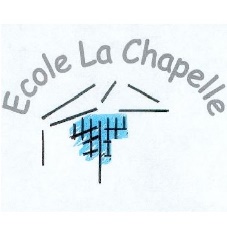 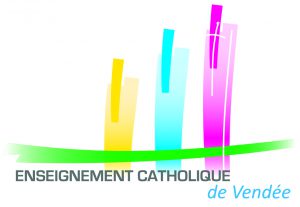 Les informations recueillies sur cette fiche sont enregistrées dans un fichier informatisé par l’école dans le but de gérer la scolarité de votre enfant. Elles sont conservées pendant toute sa scolarité. Conformément à la loi «RGPD », vous pouvez exercer votre droit d’accès aux données vous concernant et les faire rectifier en contactant : le chef d’établissement – courriel école : ec.lachapelle@wanadoo.frELEVENom		 : ………………………………….      	         		  Prénom 	              :……………………………Date de naissance : …………………………. 	     		  Lieu  de naissance           :  …………………………..Nationalité	 : ………………………………….      			  Sexe 	                	 :    M            F Date de rentrée prévue : ………………			  Cours :	……………	   	  Enseignant : ………………….Nom et adresse de l’école précédente : ………………………………………………………………………………………………………Date de radiation : ……………………………RESPONSABLES LEGAUX     PERE 	   MERE      TUTEUR Accepte les informations par mail :   OUI        NON    Situation familiale Mariés         pacsés	        vie maritale      séparés        divorcés     célibataire        veuf (ve) INFORMATIONS PARTICULIERESVaccination à jour      Oui          Non  (Fournir un certificat de contre-indication vaccinale)Nom du médecin traitant :  Particularité santé :Particularité santé :